									   Curriculum Vitae-2016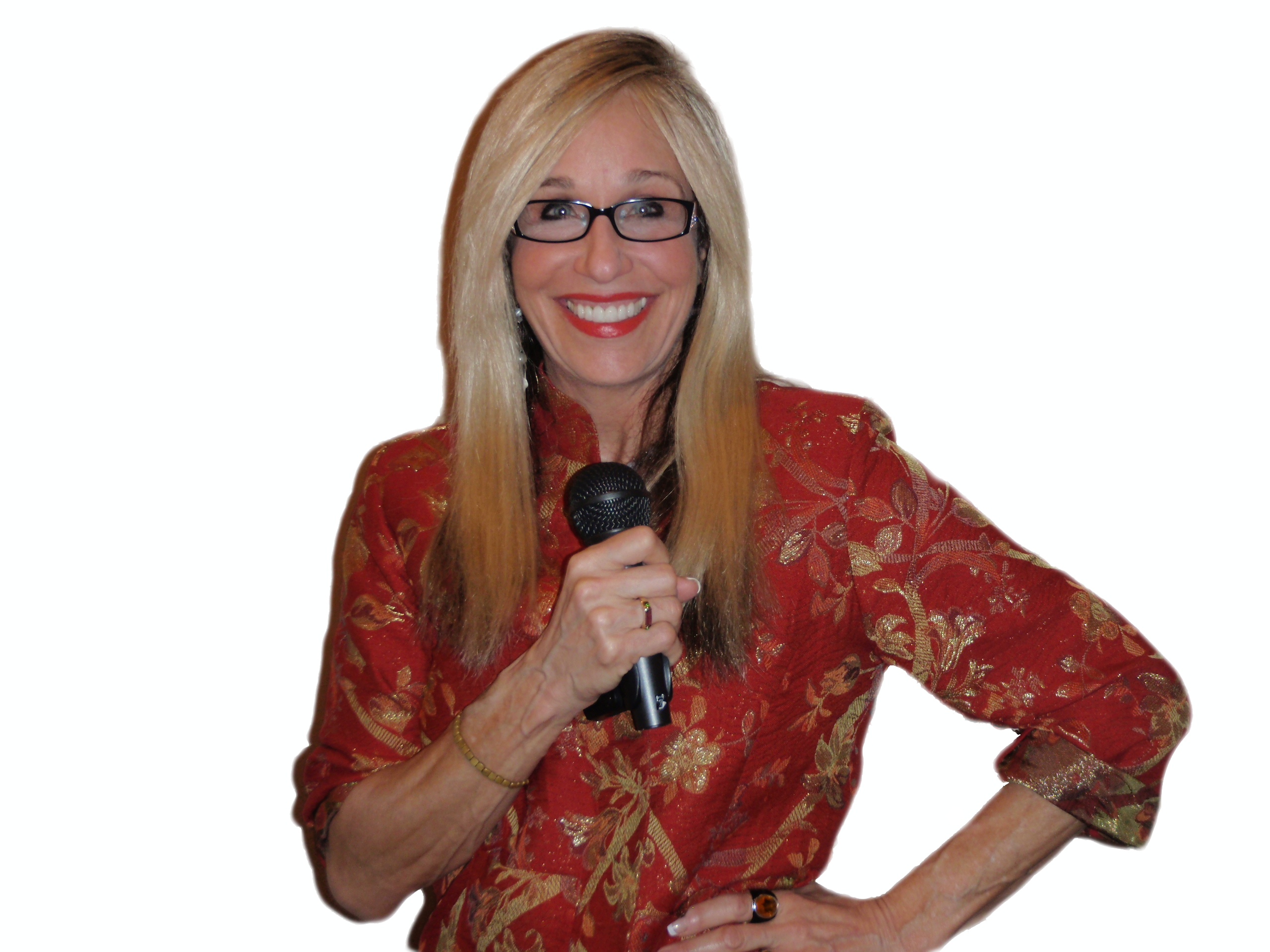 Devaki Lindsey Berkson MA DC CNS DCBN ACNPO Box 203084Austin, TX 78720Phone 512 507 3279Fax 512 992 1144E-mail: DLBerkson@gmail.comFB DrLindseyBerksonTweeter: @BerksonHealthProfession SummaryKeynote, Teacher for CMEs with PCCA for diverse professions (MDs, pharmacists, NPs and DCs) in functional nutrition, hormones and digestion; Researcher (published original dialysis research in conjunction with University of Texas Medical School at Houston), Formulator (designs evidence-based nutraceuticals such as Metagenics original Fem-Line for Physicians), Distinguished Estrogen Scholar (Center for Bioenvironmental Research), Scientist (co-invented a pharmaceutical/botanical drug and a patent for bio-identical hormones), Chiropractic Physician with part-time naturopathic training at National College of Naturopathic Medicine, Certified Nutrition Consultant (with NPI number), Triple Board Certified in Nutrition (Certified Nutrition Specialists, Diplomat American Clinical Board of Nutrition, Applied Clinical Nutritionist), Masters Degree in Nutrition, Author of Healthy Digestion the Natural Way - now used by the American Academy of Anti-Aging Medicine to train MDs in nutritional gastroenterology module, medical nutritionist in team medical practices and to private clients internationally (Weisman Family Health Practice), Certified Yoga teacher with Swami Satchitananda’s Integral Yoga Institute, and West Coast Swing dancer.Active Chiropractic License: CaliforniaInactive License: OregonHigher Nutrition Board Certifications: ACBN, CNS, ACN Employment/Speaking2016 – Lecturer at Women’s Health Institute in Portland, Oregon April – The Unappreciated Role of Hormones in Gut Health2016 – Speaker for American Clinical Board of Nutrition in San Antonio, TX, March 20162016 – Scientist with CareFirstPharmacy formulations launced OxySpray OTC Oxytocin product standardized and compliant2016 – Keynote to Sorority Annual Meeting, Austin, TX: 5 Proven ways to care take cognition as we age.2016 – Key Note for PCCA to pharmacists, NPs and MDs in Vegas in Feb on hormones and nutrition, speaker for ACBN March San Antonio on receptor physiology, the epidemic of receptor resistance and nutrition, Keynote at Texas Chiropractic Home Coming Relicensing Seminar, Galveston, TX, adjunct lecturer for Key Pharmacy for CEU Webinars on The Unappreciated Role of Hormones and The Gut, Published article alternative medical practitioners for Townsend Letter (Oxytocin, Feb. 2016)2015 – Speaker to PCCA to pharmacists and MDs for CEUS Nashville, July 2015 Female Health, Nutrition Practice, The New Receptor Resistance Epidemic and asked to be keynote speaker for their largest HRT seminar upcoming Feb. 2016 in Vegas2015 – Speaker for Institute of Women’s Health Portland OR April 2015 2-MEO the new hormone on the block2015 Speaker Environmental Medicine Conference, Tampa Jan. 20152014 – Scientific Advisory Consult Enzymedica Oct. Baltimore, MD2015  Consultant to Christine Green MD infectious disease expert; working with immunity and diet in highly compromised Lyme patients2010-2014-2015 Hormone/nutrition/anti-aging expert working with integrative internist Jerome Block MD approximately one week every 4-6 weeks, and private practice at Berkson Health, Austin, TX.2011-ongoing Team Practice, Wiseman Clinic Austin, TX.2014 – Webinar on Keeping Breasts Safe with cancer-fighting topicals, evidence-based.2013-2014-2015 Wiseman Family Practice as nutritional endocrine, anti-aging consultant, private practice BerksonHealth, 4 hours CME Minnesota Chiropractic Association, 4 hours of CME Nutridyn Minnesota conference, 16 hr CME for Wisconsin Chiropractic Association; BerksonHealth Talk radio on nutrition 1370 AM Austin, TX, Consultant, nutrition medical team specialist with emphasis on gerontology at Integrative Health Center Tulsa, OK and part-time co-host on All Things Medical with Doc Block, 1170 Tulsa, OKRegular Radio Shows: Host Radio Show Wiseman Family Practice Health 1370 Talk Radio, Austin, TX, from 2012 – 2014 Co-host many shows with Jerome Block MD “All Things Medical” 1340 Talk Radio, Tulsa, OK, regular guest on Lamar Plaza Pharmacy Radio Show 1370 Talk Radio, Austin, TX.2013 Creator of 4-hour education course - Hormones and Nutrition in Clinical Practice for American Board of Clinical Nutrition for CME2013 Webinar Gluten Glitch and Glitches, Webinar on The Power of Food2013 – Key Note Speaker at Vibrant Health Symposium Austin, TX on Body, Mind & Hormone Links.2011 Anti-aging program with CesariDirect as team player, author, formulator and writer – 40 Forever; private practice Austin, TX and Cedar Park, TX. Functional food formulator. Dialysis Study with University of Texas Medical School, accepted for publication in peer review literature.2011 Lectures/Courses - CME workshop for Council on Diagnosis of Internal Disorders Symposium July 15-17, Milwaukee, WI; Teleseminar Series for public Vibrant Hormones, Get your Gut in Gear, Cracking the Mid-Life Code and Women Staying Fit. Lectures with Lindsey at Neuroendocrine Center and Weisman Family Medical Center, on hormones, gluten, health, etc.2003-2011 Private Practice/Consultant and breast cancer advocate. Austin, Texas. Co-inventor of new pharmaceutical for dialysis and diabetic patients, non-healing wounds and soft tissue injuries, patent pending, presented to FDA – Kenilin LLC.2010 Two-day lecture relicensing for TX CMEs on women’s health, hormones and nutrition, for Standard Process Nutrition Inc. Feb.2001-2011 Participating Scholar at the Center for Bioenvironmental Research at Tulane & Xavier Universities; science driven think tank on estrogens, health and the environment.2009  Speaker at e.hormone 2009 Tulane University 2009  Hired as community nutritionist/dietician/educator for Barsana Dham Spiritual Community of 75 adults 2009  Co-lecturer relicensing seminars for GYN and family practice doctors on hormone metabolism with Eldred Taylor MD, Austin, TX and Tulsa, OK2009-2011 – regular writer for newsletter for American Board of Clinical Nutrition2004-10 Chief Operating Officer for Kenilin LTD — a new generation of pharmaceuticals and private nutritional consultant to patients and doctors — Raised initial capital, started company, completed pilot study, met with the FDA, patent pending.2008 Speaker at e.horomone at Center for Bioenvironmental Research and Tulane Med School20007 Speaker at e.hormone same as above2006 Speaker at D Day Museum (now The National WWII Museum) opening week on panel with gynecologists and reproductive endocrinologists for Center for Bioenvironmental Research and Tulane Medical School as a ‘Community Hormone Salon’ for the public. Went of television multiple times to advertise this free inaugural event.2006 Speaker at School of Public Health and Environmental Health Sciences at University of Minnesota2006 Key Note Speaker for American Chiropractic Association Council on Nutrition Florida, April 2006 Key Note Speaker for Women’s Health at the 92nd St., YMCA, NY, NY April 20062005 Presenter at ACAM Medical Meeting Orlando Florida on Endocrinology and NutritionOver the year’s presentations at this medical meeting: Presenter at ACAM Medical Meeting on the Science Behind the Chiropractic Vertebral Adjustment; Science Behind Endocrine Disruption2005 Presenter at Grand Rounds at the University of South Florida College of Public Health, Tampa Florida on hormones and nutrition2005 Presenter at Dallas American Chiropractic Association Council on Nutrition and Hormones2005 Presenter at Hormone Therapy and the Next Level Medical Meeting, Montana2005 Series of Lectures on Nutrition/Hormones at People’s Pharmacy, Austin, TX2005 Series of Lectures on Nutrition at Unity Church, Austin TX2005 Collaborator on patented HRT (hormones and nutrients), FDA Women’s Research Center Tulane/Center for Bioenvironmental Research2005 Nutritionist - Nutritional Consultant for South Medical Family Practice Clinic, Austin TX2004 Co-inventor of product for non-healing ulcers in highly compromised patients, Moncrief Dialysis Center    2004 Presenter at Center for Bioenvironmental Research at Tulane and Xavier Universities2004 Co-author of BIOIDENTIAL HORMON PATENT with Jonathan Wright MD2004 Co-Presenter at Omega at the Crossings in Austin Texas with Erica Elliot MD on living with chronic illness2003-2004 Adjunct Professor - Public Health and Medical Terminology for Academy of Oriental Medicine, TX 2003-4 Author of Hormones Aren’t Gorillas 2003 Keynote speaker on Hormones and Women’s Health for College Pharmacy Colorado Springs Nov.2003 Presenter at E- Hormone conference at CBR at Tulane University New Orleans, LA, Oct. 2003.2001-2005 Consulting Scholar at Center for Bioenvironmental Research at Tulane and Xavier Universities2003-2003 Environmental Links Committee with Physicians for Social Responsibility On the Environment and Diabetes, non-Hodgkin’s Lymphoma and Parkinson’s disease.2003   Independent Nutrition Consultant, formulator for TriMedica  Nutrition Inc.2002-2003  Creator of Weight Management nutritional program and chocolate nutraceutical for Natrol, Inc.2003  Presenter at the Southwest College of Naturopathic Medicine on Cancer and Nutrition2002  Co-Key note speaker with Dr. John Lee on Hormones at Sept 28th at Phoenix Civic Center, Arizona to 3000 women. Women, Hormones and Nutrition2003-2004  Editorial Board: Integrative Cancer Journal   Ed. Keith Block MD2002 Hormone Salon on Hormones and Endocrine Disruption,  Rape Crisis Center in Santa Fe, New Mexico2002  Co-Presenter of Managing Muck with Erica Elliot MD, a symposium on chronic illness and anti-aging in Santa Fe, New Mexico2001 Speaker for Department of Health and Environmental Science at University of Minneapolis on Hormone Salons, Co-Speaker on Hormone Salon at E.hormone Conference, Tulane University at CBR/medical School 2000-01 Lecturer for Physicians for Social Responsibility on Hormone Disruptors and Reducing Exposure in Everyday Life, New Mexico, Dan Kerlinsky MDConsulting scholar and visiting professor at CBR: Center for Bioenvironmental Research at Tulane/Xavier Universities. Specializing in environmental estrogens and hormone disruptors.  Visiting professor at School of Public Health and Environmental Ecology at Tulane University2001   Keynote speaker and visiting scholar at Newcomb Women’s College and Research Center on    hormones and women’s health1996-2004  Consultant for women with hormonally dependent illnesses and doctors who treat them.1998 Speaker at Tulane/Xavier Bioenvironmental School of Public Health and Environmental Science and  Ecology, Talk on Hormone Disruptors1997   Keynote speaker at Baltimore Health Convention on Women’s Health, Endocrine Disruptors and Natural Alternatives for Menopause1997-2002   Formulator of WomanPrime for Allergy Research (co-formulated with Drs. Alan Gaby MD and Jonathan Wright MD)1996  Keynote speaker at New Mexico Women’s Association on Hormone Disruptors1995-8 Research and writing of digestive and hormone disruptor books.1994  Lecturer to New Mexican Women's Forum on Women's health and weight loss.1993 Senior Editor and contributor "Alternative Medicine: the definitive guide Ed.(Future Medicine Press, 1994)1992 Lived with Aboriginals in Australia studying indigenous cultures and dreamtime. Lived in Cairns Australia and taught holistic health, chiropractic understanding for lay persons and nutrition.1991   Published paper in Dec. issue of "Medical Hypothesis" on Osteoarthritis and Nutrition.1991   Co-Designed Gastroline Product Line with Leo Galland MD for Allergy Research. Designed Menoplus for Omma Nutrition. Post-Graduate Lecturer on Nutrition for Women for Western States Chiropractic 1980-95 private practice in multi-disciplinary practice; most of career have teamed with medical groups.Founder/Director of Berkson Multidisciplinary Clinic, Chiropractic and Nutrition in clinic w/ cardiologist, internist, herbalist, etc. Co-President of Health in Motion Productions. Designer and Producer of Multiple Health AudioTapes. Designer of Women's Line of Vitamins: FemLine, for Metagenics, national lecture tour 1987-911980-1985 Private Practice Chiropractic and Nutrition at the Center for Orthomolecular Medicine, Palo Alto, CA, founded/directed by Carl Ebnother MD (cardiologist) specializing in nutrition, women’s health, digestive health, evaluating Heidelberg gastric analyses, weekly lectures on outreach of chiropractic care, nutrition and integrative health.1985-6   Keynote speaker of the year for Diet Centers of California1983-1988 Hosted Dr. Berkson’s Nutrition Show on KEST in Bay Area, Hired as keynote speaker and comedienne for local women’s functions1984-1988   Speaker for relicensing seminars for Ph.D.s in public health and nursing around the country sponsored by Cortext Company.1984-85 Free-lance articles on health and nutrition for San Francisco Chronicle, the Wednesday food section.1978-1985 Adjunct Professor of Nutrition at Western States Chiropractic College, visiting professor at the National College of Naturopathy, Bastyr College of Naturopathy, and visiting professor at University of Minnesota School of Medicine and School of Public Health at Tulane University1975-79  Taught yoga, spine and nutrition interrelationship classes every Sunday morning for the public.1970’s Speaker at Asilomar Conference Grounds on integrative health multiple times.1981-89 Keynote speaker for up to 60 various relicensing seminars for M.D.s, dentists, acupuncturists, naturopaths, etc. co-sponsored by universities and medical societies along with various healthcompanies such as Emerson Vitamins in NYC, Metagenics, Doctor’s Data, etc.1975 – Grant in the Vermont High Schools to teach principles of health. Outreach in Vermont teaching nutrition and exercise at community centers and churches.1970’s  Yoga Teacher with Swami Satchitananda’s Integral Yoga Institute learning aruvedic medicine, yogic principles and service to the community through out-reach in prisons and community centers.Early 1970’s lived with Hopi Indians in Arizona teaching nutrition and learning indigenous cultures.1970 Certified as Shiatsu Therapist by Masters Tokujiro and Toru Namikoshi Sensei Early 1970’s lived with the Nearings and Elliot Coleman studying organic gardening, homesteading and taught nutrition to the thousands of public that came to study at Forest Farms.Publications2013 Free Radical Biological Medicine – Original Dialysis Research (emphasis on nutritional molecule NO)2009 Contributing Author many times for Newsletter for American Board of Clinical Nutrition2002 Freelance health writer for Santa Fe New Mexican on hormones, HRT and anti-aging1991  "Osteoarthritis, Chiropractic and Nutrition" Article, for Medical Hypothesis Medical Journal1990   Silver Medal Award in Poetry1989   Five scientific documenting articles for FemLine Products1989   Article for Minnesota Board of Chiropractic to present in court on state case of breadth of scope of practice for Minn. chiropractors1987-8 Articles in San Francisco Chronicle in the Food Section1988   Article on Fat Facts for Dallas Herald TribuneInterview Article in Complementary Medicine, on Chiropractic and Sports Medicine, Co-interviewed with Don Davis DC1982   Three-part interview series on digestion in "Let's Live", written by Maureen Salomon, President of National Health Federation1980’s Health Writer, Full page, monthly in San Francisco Chronicle in Health & Food SectionEducationParticipating Scholar at CBR at Tulane and Xavier UniversitiesBoard Certifications CNS, DACBN, ACN in nutrition Numerous Update Seminars and courses such as Wright/ Gaby Nutritional Therapy in Medical Practice and Menopause, Andropause in Medicine Salt Lake City, and BHRT with A4M.Western States Chiropractic College Portland, OR.  Rotation in Integrative Medicine with Dr. J. Wright 1977Goddard College, VT (Masters Nutrition)      University of Michigan, Dual BAs (Psychobiology, Communication & Film)          Northwestern University, IL. (Communication Program)  Teaching PositionsAdjunct Professor at the Academy of Oriental Medicine at Austin, TX in medical terminology Professor of Nutrition at Western States Chiropractic College, Visiting Professor at National College of Naturopathy, Bastyr University of Naturopathy, Visiting professor at University of Minnesota School of Medicine multiple times speaking solo as well as debating department heads on gynecologic health, visiting professor at School of Public Health and Environmental Sciences at Tulane University on hormone disruption and anti-aging, visiting professor at Department of Environmental Sciences and School of Public Health at University of Minnesota, Palmer Chiropractic School, National Chiropractic School, and Palmer West Chiropractic School.Administrative and Monetary Positions: Running the Berkson Clinic and Kenilin companies.Honors and Special RecognitionPick of the Year Environmental Medicine Group 2004Cum Laude Graduate, University of MichiganWho's Who in California 1986Who's Who in American Authors 1980Key Note Speaker for Diet Centers in CA 1985Best Selling book The Foot Book 1981Who's Who in American College Students 1978Picked for One Student Per Year with Dr. J. Wright for Rotation in Integrative MedicineDistinguished Chiropractic Service Award, Northern CA, 1986 “Chiropractor of the Year” in CaliforniaDistinguished Chiropractic Service Award, CA, 1983Board Member Medical Nutrition Magazine 1988Board Member National Nutritional Research Foundation 1895WHOS WHO IN POETS 1994Silver Medal Award in Poetry 1990WINNER OF SOUTHWEST WRITERS ANNUAL 12TH WORKSHOPOf NoteFirst chiropractor to work in the first multi-disciplinary clinic in the US (Center for Orthomolecular Medicine run by the cardiologist Dr. Carl Ebnother, Palo Alto, CA)First chiropractor to work with a medical doctor in the USFirst chiropractor to hire MDs in US – this prompted getting sued by the Attorney General’s Office of California and arrested, two-year battle, worked with the California Chiropractic Association to fight and win battle; all charges dropped and the man who put hand-cuffs on was found to be guilty of harassment and fired. After this chiropractors could now work with and hire medical doctors. The trauma of this battle and Berkson’s life being threatened by Board of Medical Quality Assurance had much to do with career path.First developer/formulator of first menopause nutraceutical product and line for Metagenics.One of the first nutritional talk show hosts in SF, CA on KEST radio.Author of one of the first three breakthrough books on endocrine disrupting chemicals (Hormone Deception – which has been used as a text book in the environmental health sciences program at the University of Minnesota.First author and advocate of detoxification as a way to deal with endocrine disrupting pollution (Hormone Deception)Author of one of the first books on the science behind bio-identical hormones (Safe Hormones, Smart Women) and the first hormone book on audio.First chiropractors to teach what a subluxation is and the science behind it to the American College of Holistic Physicians (medical group).One of the early doctors to work with Heidelberg Gastric Analysis Units in US and specialize in the gutA collaborator in one of the first early books on integrative medicine and the first to coin the term Body, Mind & Spirit (edited by Stephen Greene press).A senior editor and collaborator in the first edition of Alternative Medicine: the definitive guide.Collaborator on World Health Organization paper on the first multi-factorial etiologies of DiabetesProduct DevelopmentKenilin Pharmaceutical – co-inventor for non-healing lesion treatment patent and research with dialysis and diabetic patients with Dr. Jack Moncrief who co-invented the CAPD home dialysis unit. Next” generation of bio-identical hormones with Jonathan Wright MD – collaborator bioidentical hormone patentCreator of the Decadent Diet Weight & Mood Management with         Natrol & Annasa 2002-2003Co-creator with Leo Galland — GastroLine for Allergy Research/Ecological FormulasCo-creator with Jonathan Wright MD and Alan Gaby — WomanPrime for Allergy Research/Ecological FormulasCreator of female line with Metagenics — Fem Line (first natural line for doctor’s using nutrients and herbs to treat a variety of female problems)MediaFull time Host Wiseman Family Practice Health Show formerly Berkson Health Talk Austin, TXRegular Guest on Your Smile Matters San Antonio, TXFrequent co-host on All Things Medical, Tulsa, OKFrequent guest on People’s Pharmacy Nutrition Radio Show 2005-2013 Austin         • Lots of Media interviews for various books            • Hosted weekly Dr. Berkson Nutrition Radio Show San Francisco 1982-1987                   • Free Lance Health writer for many magazines and newspapers nationally• Featured guest on hundreds of radio and television shows nationally such as People’s Pharmacy on NPR Oct. 2003, etc. (Several examples-- Good Morning San Francisco (where I was a co-guest with Dr. Doris Rapp on Food Allergies and Hyperactivity in Children) and in New Orleans nightly news Free Lance Column in SF, Chronicle, whole page in Health/Food Section once a month in 1980’sAudio and PodcastsMultiple radio shows from last several years often archived on radio and pertinent web sitesWebinars - 	2013-2014 Hosted by BerksonKeeping Breasts SafeThe Power of FoodGluten Glitz and GlitchesGet Your gut in Gear Webinar with Dr. Rita Marie LoscalzoVibrant Hormones Webinar with Dr. Rita Marie LoscalzoNutritional Applications for Women’s Health  (Metagenics and Health in Motion)Nutritional Biochemistry for Gastrointestinal Disorders, Allergy ResearchHealth In Motion Productions: Nutrition and Women, Nutrition and Musculoskeletal Syndromes, Nutrition Revolution Series Tapes, The Berkson Relaxation Motivation Tapes. Health in Motion ProductionsA line of 12 series of nutrition tapes for doctors: Creative Audio,BOOKS BY BERKSON – chronological order. The Foot Book (Barnes & Nobel/Harper & Row 1977)Contributing Author Body, Mind & Spirit (Stephen Greene Press 1981)Senior Ed. and contributing author to 1st edition of Alternative Medicine: the definitive guide, Alternative Med. Press 1993)* Natural Answers for Women’s Health Questions (Simon & Schuster 2000/Awakened Medicine 2012)* Hormone Deception: how the environment is deceiving our bodies and how to protect ourselves (McGraw-Hill 2001/Awakened Medicine 2012)Healthy Digestion the Natural Way (Wiley & Sons 1998, used by the American Academy of Anti-Aging Medicine to train integrative MDs in their nutritional gastroenterology module.* HRT made Easy (Healthy Press 1999)* Hormones Aren’t Gorilla (Healthy Press 2005)* Safe Hormones, Smart Women (Awakened Medicine 2010) * Safe Hormones, Smart Women (audio 2013)Retraining Your Tongue (Awakened Medicine 2012)HeartSpeak: the importance and art of hearing your heart (Awakened Medicine 2013)Why is Love so Hard? tips on how to soften love and make it stay (Awakened Medicine 2013)Juicy Souls: how we give our spirits away and how to get them back (Awakened Medicine 2013)Why is it so hard to keep all our ducks in a row? The wounded warrior (Awakened Medicine 2013)My Mother Who Wore Her Purse As a Shoe: dealing with dementia for the family (Awakened Medicine 2013)Crossing the Bridge: the feel good-book about dying (Awakened Medicine)* BodyMindHormone Mission book (Awakened Medicine 2013)* Hormone Cliff Notes eBook  (launching 2015)* FortyForever eBook (launching 2015)* Live Younger eBook (launching 2015)* Reviving Mr. Happy: – co authored with HRT medical team, launching 2015* HRT: Common Mistakes in Taking Bio-identical Hormones (Awakened Medicine 2014 launching)* SEX –why your brain wants you to DO IT (launching 2015)* Digestive Freedom – eat your way to intestinal wellness: - Launching 2015* Safe Hormones – update and revision of Safe Hormones, Smart Women 2015.* Related to nutritional endocrinology.Published Researcher:(Peer review): Free Radical Biological Medicine 2013 May; 58:46-51. Doi: 10.1016/j.freeradbiomed.2013.01.020. Epub 2013 Jan 29.Acute effects of hemodialysis on nitrite and nitrate: potential cardiovascular implications in dialysis patients. Bryan, NS, Torregrossa AC, Mian Al, Berkson DL, Westby CM, Moncrief JW. (Non-peer review): Med. Hypotheses. 1991 Dec;36(4):356-67.Osteoarthritis, chiropractic, and nutrition: osteoarthritis considered as a natural part of a three stage subluxation complex: its reversibility: its relevance and treatability by chiropractic and nutritional correlates. Berkson, DL.